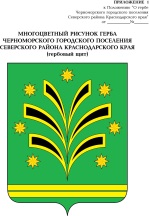 АДМИНИСТРАЦИЯЧЕРНОМОРСКОГО ГОРОДСКОГО ПОСЕЛЕНИЯСЕВЕРСКОГО РАЙОНАПОСТАНОВЛЕНИЕ	От 08.11.2016                                                                                  № 390пгт. ЧерноморскийО назначении публичных слушаний по теме: «Проект  «Внесение изменений в Правила  землепользования и застройки Черноморского городского поселения Северского района Краснодарского края» На основании статьи 31 Градостроительного кодекса Российской Федерации, статьи 28 Федерального Закона РФ от 6 октября 2003 года №131-ФЗ «Об общих принципах организации местного самоуправления в Российской Федерации», Положением о публичных слушаниях в Черноморском городском поселении Северского района, утвержденным решением Совета Черноморского городского поселения Северского района от 6 сентября 2007 года №136, п о с т а н о в л я ю:1.Назначить даты проведения публичных слушаний по теме: «Проект «Внесение изменений в Правила землепользовании и застройки Черноморского городского поселения Северского района Краснодарского края» (приложение №1). 2.Уполномочить комиссию по землепользованию и застройке Черноморского городского поселения Северского района на проведение публичных слушаний по данному вопросу (приложение №2).3.Отделу по жилищной политике, земельным отношениям, архитектуре и градостроительству администрации Черноморского городского поселения Северского района (Рубаненко) опубликовать настоящее постановление в средствах массовой информации и разместить на официальном сайте администрации Черноморского городского поселения Северского района.4. Контроль за выполнением настоящего постановления возложить на заместителя главы администрации Черноморского городского поселения Северского района Р.В.Барвинко.25.Постановление вступает в силу со дня его официального опубликования. Глава Черноморского городского поселения Северского района	     С.А.Таровик